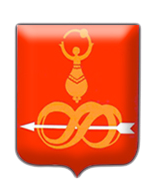 РЕШЕНИЕСОВЕТА ДЕПУТАТОВ МО «ДЕБЁССКИЙ РАЙОН»УДМУРТСКОЙ РЕСПУБЛИКИО даче согласия на передачу в залог муниципального имуществамуниципального образования «Дебесский район»Принято Советом депутатов 						17 июня 2015 года.Рассмотрев обращение муниципального унитарного предприятия «Теплосети» Дебесского района Удмуртской Республики о передаче в залог здания котельной и оборудования котельной, расположенной по адресу: Удмуртская Республика, с. Дебесы, ул. Ярославцева, д.21а, из муниципальной собственности МО «Дебесский район», руководствуясь ст. 46 Устава муниципального образования «Дебесский район», ст. 16 Положения о полномочиях органов местного самоуправления Дебёсского района по владению, пользованию, распоряжению муниципальной собственностью, утвержденного решением Дебёсского районного Совета депутатов от 07 сентября 2000 года №45, ст. 18 Федерального закона от 14 ноября 2002 года №161-ФЗ «О государственных и муниципальных унитарных предприятиях»,   Совет депутатов муниципального образования «Дебесский район» решил: Дать согласие  Муниципальному унитарному предприятию «Теплосети» Дебесского района Удмуртской Республики на передачу в залог здания котельной и оборудования котельной, расположенной по адресу: Удмуртская Республика, с. Дебесы, ул. Ярославцева, д.21а, согласно приложению «Перечень муниципального имущества, передаваемого в залог», для получения кредита в сумме 1 500 000 рублей в автономной некоммерческой организации «Агентство по энергосбережению Удмуртской Республики» в целях реализации проекта «техническое перевооружение котельной в д. Удмуртский Лем Дебесского района УР».Глава муниципального образования  «Дебесский район»                                               А.Л. Глуховс. Дебесы17 июня  2015 года  № 38Приложение к решению Совета депутатов МО "Дебесский район" от 17 июня 2015 г. № 38Перечень муниципального имущества, передаваемого в залог№п/пНаименование объекта основных средствИнвентарный номерПервоначальная балансовая стоимость, руб.Остаточная стоимость на 01.04.2015 г., руб.1.Здание котельной,  расположенной по адресу: Удмуртская Республика, с. Дебесы, ул. Ярославцева, д.21а, общей площадью 491,1 кв.м., кад. № 18-18-/001/2006-295№00001972 896 362,382680207,233горелка газовая С.160 GX507/8 №0000200915 518,00572198,604ГРУ-13-1Н-У1 с измер.комплексом .№0000190192 820,00120512,655Котел отопит.газовый Buderus SK №00001991 817 576,001135984,856Насос подмеш. ТОР-S40/15 3-РМ6/10№000020580 303,0837283,537насос подмеш. ТОР-SD 65/15 3-РМ6/10 №0000204100 825,2746811,778насос циркул. сетевой 1L65/150-5,5/2№0000203149 997,1269641,529Система контроля загазованности САОГ-50КПЭГ№000020240 950,0025593,7510теплообменник ИН №07А №0000201114 644,7271653,0711Теплосчетчик №0000207210 552,62131595,17Электронный контролер 066С №000020648 268,0030167,65Итого:6567817,194921649,79